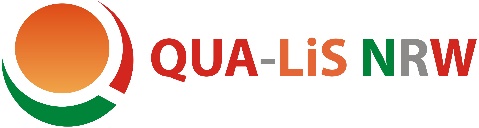 Integration der Ziele des Medienkompetenzrahmens NRW (MKR) in den Kernlehrplan WP Informatik für das GymnasiumÜbergeordnete Kompetenzerwartungen bis zum Ende von Jahrgangsstufe 10Schülerinnen und Schüler kooperieren im Rahmen des projektorientierten Arbeitens (KK). (MKR 3.1)Konkretisierte Kompetenzerwartungen bis zum Ende von Jahrgangsstufe 10Schülerinnen und Schüler beurteilen verschiedene Verschlüsselungsverfahren unter Berücksichtigung von ausgewählten Sicherheitsaspekten (A), (MKR 1.4)überprüfen algorithmische Eigenschaften (Endlichkeit der Beschreibung, Eindeutigkeit, Terminierung) in Handlungsvorschriften (A), (MKR 6.1)stellen Algorithmen in verschiedenen Repräsentationen dar (DI), (MKR 6.3)entwerfen und implementieren Algorithmen unter Verwendung von Variablen verschiedener Typen und unter Berücksichtigung des Prinzips der Modularisierung (MI), (MKR 6.1, 6.2, 6.3)kommentieren, modifizieren und ergänzen Quelltexte von Programmen nach Vorgaben (MI), (MKR 6.3)erläutern die Möglichkeit der Werteübergabe mithilfe von Parametern (MI), (MKR 6.1)überprüfen die Wirkungsweise eines Algorithmus durch zielgerichtetes Testen bei der Lösung gleichartiger Probleme (MI), (MKR 6.2, 6.4)beurteilen die Problemangemessenheit verwendeter Algorithmen (MI), (MKR 6.4)analysieren Quelltexte auf syntaktische Korrektheit (A/MI), (MKR 6.3)erstellen syntaktisch korrekte Quelltexte in einer geeigneten Dokumentenbeschreibungssprache und in einer Programmiersprache (MI), (MKR 6.3)analysieren die Funktionsweise eines Automaten mit Hilfe eines Zustandsübergangsdiagramms (DI), (MKR 6.3)entwickeln einen Automaten für eine konkrete Problemstellung (MI), (MKR 6.3)beschreiben die grundlegende Funktionsweise maschinellen Lernens (überwacht, unüberwacht, bestärkend) in verschiedenen Anwendungsbeispielen (KK), (MKR 6.1)analysieren den Einfluss von Trainingsdaten auf die Ergebnisse eines Verfahrens maschinellen Lernens (A), (MKR 6.4)wenden zielgerichtet Prinzipien der strukturierten Dateiverwaltung an (MI), (MKR 1.3)bewerten verschiedene Lizenzmodelle im Hinblick auf Weiterentwicklung und Nutzung digitaler Produkte (A), (MKR 4.4)erläutern die Prinzipien der Datensicherheit (Vertraulichkeit, Integrität und Verfügbarkeit) und berücksichtigen diese beim Umgang mit Daten (A), (MKR 1.4)entwickeln kriteriengeleitet Handlungsoptionen für den Umgang mit eigenen und fremden Daten (A). (MKR 1.3, 1.4)